ТЕМАТИЧЕСКОЕ ПЛАНИРОВАНИЕна период дистанционного обучения для 10А классаучитель: Присяжнюк Наталия Сергеевна (адрес эл. почты lettershere@mail.ru, ВК https://vk.com/nattypris)*Дополнительные материалы и пояснения можно получить в группе ВК: https://vk.com/clubenglishinfush**Аудио к учебнику http://www.school-russia.prosv.ru/umk/Spotlight/info.aspx?ob_no=16495*** В течение периода дистанционного обучения, выполнение заданий оценивается: «зачет» / «незачет». После выхода на очную форму обучения и повторения нижеизложенных тем предусмотрены проверочные работы и словарные диктанты. Module 6: Food and Health(Приложение 1) auberginebakedbitterboiledboostbraincelerycerealcinnamonto complainto affectconcentrationeyesightfiber carbohydratesproteinfatsfizzystillfriedgingergreedyhandfullettucemain courseoil (oily)raspberrystrawberryrawroastedtoastedto rumbleto treatslicesoothingsteamedtummyindigestionitchyoverweightskinnysorewell-balancedget oneself back into shapedieticianappetiteModule 7: Let’s have fun(Приложение 2) addict (addiction/addicted)to admitcastcatchygrippingheadingincrediblepointlesspredictableto recordrepetitive (to repeat)to reserve (reservation)reviewscriptstagestorylinesubtitleunfair (fair)couch potatotake it or leave it (The customer was told to take it or leave it when he began to complain about the product.)aisleballetbooked (to book)curtainfurthersurroundings (to surround)be about to (She is about to leave.)to sell like hot cakes (The baseball game was supposed to be on Saturday and the tickets for it were selling like hotcakes.) far-fetchedlifelikemagnificentabsencebadly-dressedchoruscomplexionto claimto dareextraordinary charmingcomplicatedconvincing (to convince/unconvincing)dreadfulfabulousirritating (to irritate)likable (unlikable)masterpieceoutstandingto explorethe highs and the lows (I have gone through emotional highs and lows in this competition and have done things I never thought I would do.)Module 8: Technology(Приложение 3)careerconvenientdevicehandyimpossible (possible)researchsoftwareto be intoto be hooked onto be on the moveit goes without sayingchargedjust in caseinvention (to invent)guruactualanticipationapparentlyawareup-to-dateconsciousto devotedimfaintimminentto leapto murmurnarratorsensationsmashto suspecttrulyunsteadyto debateemphasisinterruptionpossessionsto removefor instanceto my mindaccuratelydetailedto establishto determinenuclear reactionalternative energyfossil fuelsgeneratorto test  out Модуль в учебникеПод тема Вид деятельностиВид контроляСпособ оповещенияMODULE 6: Food and Health(стр. 101 – 120)6Астр. 102-103Перевод слов с Wordlist по теме, (см. Приложение 1)Выучить слова из Wordlist:concentrationeyesightfiber carbohydratesproteinfatsto complainto affectПрослушивание и чтение текста на страницах 102-103 (аудио к учебнику дано выше) упр. 1, 2, 3, 4, 6 Посмотреть видео “How the food you eat affects your brain” https://www.youtube.com/watch?v=xyQY8a-ng6gВ тетради написать краткое эссе о здоровой еде, опираясь на план:Say why we should have healthy eating habits and how food may affect your brain.Mention ways a rainbow diet can help us.Recommend the diet. Отправить скан (фото) заполненного Wordlist и эссе на адрес эл. почты lettershere@mail.ru (в теме письма указать ФИО, класс, задание) или в личные сообщения ВК https://vk.com/nattyprisMODULE 6: Food and Health(стр. 101 – 120)6Сстр. 106 – 107ConditionalsВидео урок Conditional 0https://interneturok.ru/lesson/english/7-8-klassy/pridatochnye-vremeni-i-usloviya/conditional-0Видео урок Conditional 1https://interneturok.ru/lesson/english/7-8-klassy/pridatochnye-vremeni-i-usloviya/conditional-1Видео урок Conditional 2https://interneturok.ru/lesson/english/7-8-klassy/pridatochnye-vremeni-i-usloviya/conditional-2Видео урок Conditional 2 and 3 https://interneturok.ru/lesson/english/10-11-klassy/uslovnye-predlozheniya-conditionals/uslovnye-predlozheniya-2-i-3-tipa-conditionals-type-2-and-3Теория в учебнике по теме: GR12-GR13 Упражнения в учебнике стр. 106 упр. 1, 2, 3, 4, 5  стр. 176-177 упр. 1-10Упражнения Conditional 0 https://interneturok.ru/lesson/english/7-8-klassy/pridatochnye-vremeni-i-usloviya/conditional-0/trainersУпражнения Conditional 1 https://interneturok.ru/lesson/english/7-8-klassy/pridatochnye-vremeni-i-usloviya/conditional-1/trainersУпражнения Conditional 2 https://interneturok.ru/lesson/english/7-8-klassy/pridatochnye-vremeni-i-usloviya/conditional-2/trainersУпражнения Conditional 2 and 3https://interneturok.ru/lesson/english/10-11-klassy/uslovnye-predlozheniya-conditionals/uslovnye-predlozheniya-2-i-3-tipa-conditionals-type-2-and-3/trainersКонспект в тетради по всем типам условных предложенийОтправить скан (фото) конспекта, прохождения онлайн упражнений, на адрес эл. почты lettershere@mail.ru (в теме письма указать ФИО, класс, задание) или в личные сообщения ВК https://vk.com/nattyprisMODULE 6: Food and Health(стр. 101 – 120)Spotlight on Exams стр. 118-119 Устное высказывание по плану:Give a 2-minute talk on food and drink. Remember to say:What your favourite food/drinks areWhat food/drinks you don’t likeWhat you eat in a typical dayIf you think your diet is healthy or unhealthy Talk for 1.5 – 2 minutes.  Записать устное высказывание на аудио. Отправить аудиозапись монолога на адрес эл. почты lettershere@mail.ru (в теме письма указать ФИО, класс, задание) или в личные сообщения ВК https://vk.com/nattyprisВыполнение карточек на сайте Uchi.ru, которые соответствуют содержанию учебникаВыполнение карточек на сайте Uchi.ru, которые соответствуют содержанию учебникаВыполнение карточек на сайте Uchi.ru, которые соответствуют содержанию учебникаMODULE 7:Let’s have fun(стр. 121 – 138)7Астр. 122 - 123Перевод слов с Wordlist по теме, (см. Приложение 2)Выучить слова из Wordlist:furthersurroundings (to surround)be about toaddict (addiction/addicted)to admitmagnificentabsencecomplexionto claimto dareextraordinary charmingcomplicatedПрослушивание и чтение текста на страницах 122-123 (аудио к учебнику дано выше) упр. 1, 2, 6,7 Составить список из 10 вопросов на английском языке (на которые можно ответить «да» или «нет»), с помощью  которого, можно было бы узнать, чем современные подростки предпочитают заниматься в свободное время. Отправить скан (фото) заполненного Wordlist и списка из 10 вопросов на адрес эл. почты lettershere@mail.ru (в теме письма указать ФИО, класс, задание) или в личные сообщения ВК https://vk.com/nattyprisMODULE 7:Let’s have fun(стр. 121 – 138)7Сстр. 126-127 Passive VoiceВидео урок «Пассивный залог» https://interneturok.ru/lesson/english/10-11-klassy/stradatelnyy-zalog-passive-voice/stradatelnyy-zalog-passive-voice-formy-stradatelnogo-zalogaТеория в учебнике GR13-GR14 Упр. в учебнике стр. 126 упр. 1-5, стр. 178-179 упр. 1-9 Конспект в тетради об употреблении Пассивного залога с примерами Тренажеры «Пассивный залог»https://interneturok.ru/lesson/english/10-11-klassy/stradatelnyy-zalog-passive-voice/stradatelnyy-zalog-passive-voice-formy-stradatelnogo-zaloga/trainersТест https://interneturok.ru/lesson/english/10-11-klassy/stradatelnyy-zalog-passive-voice/stradatelnyy-zalog-passive-voice-formy-stradatelnogo-zaloga/testcasesОтправить скан (фото) конспекта, выполненных тренажеров и результатов теста на адрес эл. почты lettershere@mail.ru (в теме письма указать ФИО, класс, задание) или в личные сообщения ВК https://vk.com/nattyprisMODULE 7:Let’s have fun(стр. 121 – 138)Across the curriculumстр. 134Прочитать вслух отрывок текста «The triumph of the amateurs” , начиная со слов: «Think of the last tune you kept…..”До слов «….. electronic instruments to make music!” (конец второго абзаца) Сделать аудиозапись чтения отрывка вслух. Отправить аудиозапись чтения на адрес эл. почты lettershere@mail.ru (в теме письма указать ФИО, класс, задание) или в личные сообщения ВК https://vk.com/nattyprisMODULE 8: Technologyстр.139-1568Астр. 140-141 Перевод слов с Wordlist по теме, (см. Приложение 3)Выучить слова из Wordlist:convenientdevicehandyto be hooked onto be on the moveit goes without sayingemphasisinterruptionpossessionsto removeПрослушивание и чтение текста на страницах 140-141 (аудио к учебнику дано выше) упр. 1, 2, 3, 4 Видео «10 Emerging technologies that will impact our lives in 2019»https://www.youtube.com/watch?v=hUsDdbqr0c8В тетради создать схему с примерами современных технологий, опираясь на текст в учебнике и на видео, кратко написать, чем они полезны. Пример: 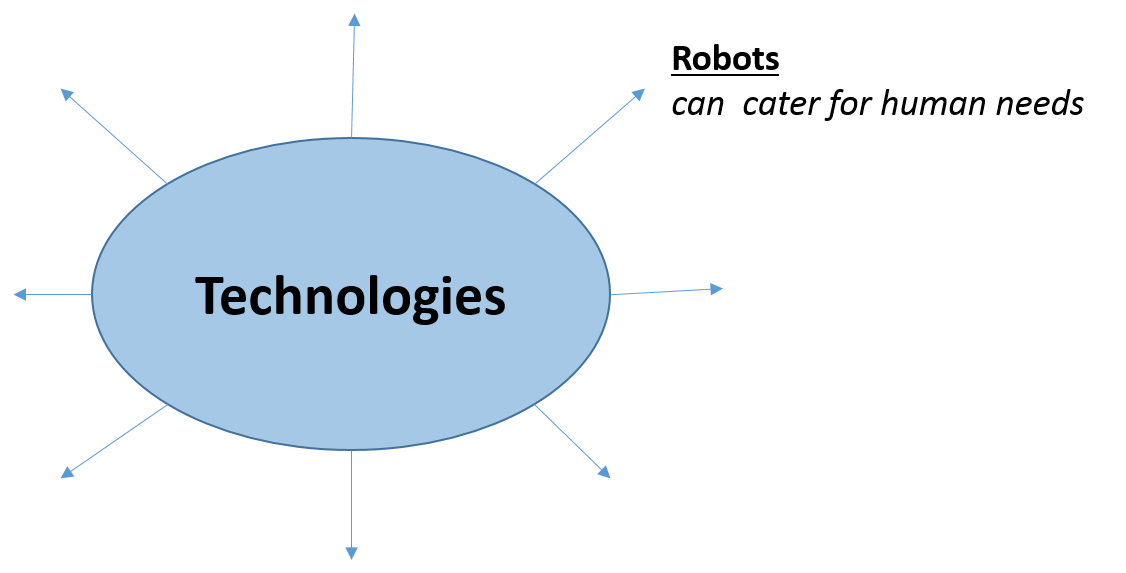 Отправить скан (фото) схемы на адрес эл. почты lettershere@mail.ru (в теме письма указать ФИО, класс, задание) или в личные сообщения ВК https://vk.com/nattyprisMODULE 8: Technologyстр.139-1568Сстр. 144-145 Reported speechВидео уроки по теме Reported Speech (Косвенная речь) Урок 1 https://interneturok.ru/lesson/english/7-8-klassy/kosvennaya-rech/reported-speech-sequence-of-tensesОбобщение https://www.youtube.com/watch?v=EjksiOEmUrwПравило в учебнике стр. GR14 – GR18Упражнения Учеб. стр. 144 упр. 1, 3 стр. 180-181 упр. 1-9 Подготовить конспект по преобразованию прямой речи в косвенную в тетради. Пройти два тренажера ля закрепления материала https://interneturok.ru/lesson/english/7-8-klassy/kosvennaya-rech/reported-speech-sequence-of-tenses/trainersОнлайн тест https://interneturok.ru/lesson/english/7-8-klassy/kosvennaya-rech/reported-speech-sequence-of-tenses/testcasesОтправить скан (фото) конспекта, прохождения тренажеров, результата онлайн теста на адрес эл. почты lettershere@mail.ru (в теме письма указать ФИО, класс, задание) или в личные сообщения ВК https://vk.com/nattyprisMODULE 8: Technologyстр.139-1568EСтр. 148 - 150Внимательно прочитать теорию и примеры о написании Opinion Essay на стр. 148 – 150, вспомнить правила написания эссе в ЕГЭ (см. записи в тетради) Видео: «Пошаговая инструкция написания эссе в ЕГЭ» https://www.youtube.com/watch?v=VzWOXA-aLs8Написать Эссе по теме:Comment on the following statement.Internet is the greatest time-waster.What is your opinion? Do you agree with this statement?Write 200–250 words.Use the following plan:– make an introduction (state the problem)– express your personal opinion and give 2–3 reasons for your opinion– express an opposing opinion and give 1–2 reasons for this opposing opinion– explain why you don’t agree with the opposing opinion– make a conclusion restating your position!!!!! Обязательно использовать в эссе слова-связки со стр. 149 (учебник) Отправить скан (фото) эссе на адрес эл. почты lettershere@mail.ru (в теме письма указать ФИО, класс, задание) или в личные сообщения ВК https://vk.com/nattyprisВыполнение карточек на сайте Uchi.ru, которые соответствуют содержанию учебникаВыполнение карточек на сайте Uchi.ru, которые соответствуют содержанию учебникаВыполнение карточек на сайте Uchi.ru, которые соответствуют содержанию учебникаИтоговая контрольная работа по английскому языку за 10 класс  foxford.ru/school_class_invites/z7xx9mИтоговая контрольная работа по английскому языку за 10 класс  foxford.ru/school_class_invites/z7xx9mИтоговая контрольная работа по английскому языку за 10 класс  foxford.ru/school_class_invites/z7xx9mИтоговая контрольная работа по английскому языку за 10 класс  foxford.ru/school_class_invites/z7xx9mИтоговая контрольная работа по английскому языку за 10 класс  foxford.ru/school_class_invites/z7xx9m